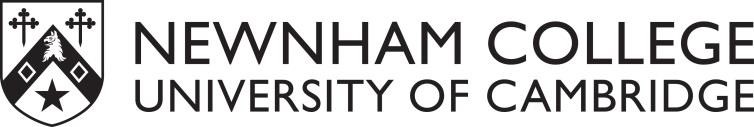 Newnham College Essay Prize Cover Sheet 2021-22Please complete this cover sheet and upload to the webform along with your essay. The webform can be found here: https://cambridge.eu.qualtrics.com/jfe/form/SV_cHgegW9EBBIKTpY You may complete the cover sheet by printing it off, hand-writing/signing and scanning, or you may complete it digitally. If possible, please sign your name using an electronic or handwritten signature (you may use a photo of a handwritten signature).To be completed by the entrant:School/college representative:(Head Teacher, Head of Sixth Form, Head of Year, or Head of Department)In lieu of a teacher signature/school stamp, please ask your school or college representative to email essayprizes@newn.cam.ac.uk with the following statement when you submit your webform:‘I confirm that I have nominated my student/s (student name/s, school name) to enter the Newnham (essay prize subject, e.g. Woolf, Archaeology) Essay Prize.’Signed: (Name and position within school)Data ProtectionInformation about how your personal information will be used by us in connection with the administration of this event/activity, and for related purposes, is available at http://www.undergraduate.study.cam.ac.uk/how-we-use-participant-data. Please contact Newnham College (slo@newn.cam.ac.uk) with any questions in the first instance. You should check that your teacher is happy for you to supply their details before providing us with any information about themFirst nameSurnameE-mail AddressHome AddressSchool/College NameSchool TypeChoose from: Comprehensive, Grammar, Sixth Form, Free School, Home-schooledSchool/College PostcodeWhich Essay Competition Subject?Essay Question NumberA Level (or equivalent) SubjectsI certify that this is my own work, that it is not part of any coursework submitted as part of an examination, that it is within the word limit specified in the ‘Information and Questions’ document, and that I have appropriately acknowledged material taken from other sources.Signed: ………………………………………………. Date: …………………………..I certify that this is my own work, that it is not part of any coursework submitted as part of an examination, that it is within the word limit specified in the ‘Information and Questions’ document, and that I have appropriately acknowledged material taken from other sources.Signed: ………………………………………………. Date: …………………………..